RGI.271.1-7.2024							Lichnowy, 15.02.2024 r.Wyjaśnienie związane z treścią SWZdotyczy: postępowania na budowę boisk wielofunkcyjnych oraz przebudowę i budowę dróg gminnych na terenie gminy Lichnowy	W odpowiedzi na skierowane do Zamawiającego zapytanie dotyczące treści specyfikacji w postępowaniu prowadzonym w trybie podstawowym z możliwością negocjacji, na podstawie art. 275 pkt 2, informujemy: Pytanie nr 1: Umowa nie przewiduje możliwości zmiany terminu realizacji w przypadku czynników niezależnych od wykonawcy, co wymaga uzupełnienia dla obiektywnego traktowania wykonawcy.W związku z brakiem niezbędnych zapisów w projekcie umowy dotyczących możliwości zmiany umowy w zakresie zmiany terminu wykonania umowy wnosimy o wprowadzenie zapisu:Przewiduje się możliwość zmiany terminu realizacji w przypadku:- wystąpienia warunków atmosferycznych i/lub ich skutków uniemożliwiających wykonanie robót zgodnie z wymogami technologicznymi.Odpowiedź: Zamawiający informuje, iż § 13 ust. 2 pkt 5 projektów umów, dopuszcza możliwość zmiany umowy min. w przypadku zaistnienia m.in. niekorzystnych warunków klimatycznych, co zgodnie  z przyjętą nomenklaturą stosuje się zamiennie z „warunkami atmosferycznymi”. W związku z powyższym Zamawiający w ten sposób interpretuje ten zapis.Pytanie nr 2: W związku z zapisem umowy (§ 19) proszę o odpowiedź na tym etapie czy Zamawiający dopuści możliwość zawarcia umowy przelewu wierzytelności z podwykonawcą lub dostawcą w celu zapłaty jego wynagrodzenia bezpośrednio przez Zamawiającego?Odpowiedź: Zamawiający informuje, iż nie wyraża zgody na ww. zapis.Pytanie nr 3: W związku z zapisem umowy (§19) proszę o odpowiedź na tym etapie czy Zamawiający dopuści możliwość zawarcia umowy przelewu wierzytelności z bankiem kredytującym finasowanie realizacji przedmiotowego zadania?Odpowiedź: Zamawiający informuje, iż nie wyraża zgody na ww. zapis.Pytanie nr 4: Zamawiający udzielił odpowiedzi: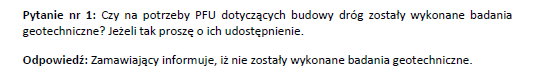 W związku z tym, że Zamawiający nie udostępnia badań geotechnicznych, które są niezbędnym dokumentem do oceny czy grunt wymaga wykonania drenażu w celu właściwego odprowadzenia wody to Wykonawca nie posiada na tym etapie wiedzy czy jest to niezbędne i mógł przewidzieć to w ofercie.Jeśli Zamawiający oczekuje aby Wykonawca na etapie realizacji wykonał badania geotechniczne, w których konsekwencji będą konieczne do wykonania roboty wykraczające poza PFU (np. drenaż) to roboty te muszą być uznane jako roboty dodatkowe. Proszę o potwierdzenie powyższego.Odpowiedź: Zamawiający informuje, iż w poniedziałek (19.02.2024 r.) zostaną umieszczone na stronie badania geotechniczne. Przebudowa drogi gminnej wewnętrznej w Borętach Drugich w gminie LichnowyPytanie nr 5: Wjazdy mają być przebudowane do granicy pasa drogowego (długość około 8-9 m) czy tylko na szerokości chodnika?Odpowiedź: Zamawiający informuje, iż wjazdy należy przebudować do granicy pasa drogowego.Budowa drogi gminnej wewnętrznej w Lisewie Malborskim w gminie Lichnowy — część IIIPytanie nr 6: Czy zamawiający potwierdza, że droga w Lisewie Malborskim ma spełniać parametry klasy drogi — D (dojazdowej)? Według rozporządzenia jezdnia drogi dojazdowej powinna mieć szerokość 5,00 m i pobocza szerokości minimum 0,5 m. Zwężenie drogi do założeń PFU tj. szerokości 3,00 m może skutkować brakiem uzyskania pozwolenia na budowę.Odpowiedź: Zamawiający informuje, iż w ramach inwestycji drogi w Lisewie Malborskim należy rozszerzyć zakres do działki nr 56/1, zgodnie z zmienionym PFU załączonym do postępowania.Przebudowa drogi gminnej 191074G w Tropiszewie w gminie LichnowyPytanie nr 7: Czy płyty z rozbiórki są własnością zamawiającego? Jeżeni tak to proszę o informację gdzie mają być składowane i na jaką odległość będzie trzeba je przetransportować?Odpowiedź: Zamawiający informuje, iż płyty z rozbiórki są własnością Zamawiającego, w związku z czym należy je przetransportować na miejsce składowania w odległości nie większej niż 10 km od miejsca rozbiórki.Pytanie nr 8: Proszę o informację czy płyty rozbiórkowe mają być ładowane i rozładowywane przy pomocy koparki i zawieźć tak aby ich nie zniszczyć? Czy zamawiający dopuszcza rozładunek płyt poprzez ich wysypanie?Odpowiedź: Zamawiający informuje, iż płyty z rozbiórki należy przywieźć na miejsce składowania w takiej formie, aby mogły zostać ponownie użyte.Przebudowa drogi gminnej 191068G w Tropiszewie w gminie LichnowyPytanie nr 9: Czy płyty z rozbiórki są własnością zamawiającego? Jeżeni tak to proszę o informację gdzie mają być składowane i na jaką odległość będzie trzeba je przetransportować?Odpowiedź: Zamawiający informuje, iż płyty z rozbiórki są własnością Zamawiającego, w związku z czym należy je przetransportować na miejsce składowania w odległości nie większej niż 10 km od miejsca rozbiórki.Pytanie nr 10: Proszę o informację czy płyty rozbiórkowe mają być ładowane i rozładowywane przy pomocy koparki i zawieźć tak aby ich nie zniszczyć? Czy zamawiający dopuszcza rozładunek płyt poprzez ich wysypanie?Odpowiedź: Zamawiający informuje, iż płyty z rozbiórki należy przywieźć na miejsce składowania w takiej formie, aby mogły zostać ponownie użyte.Budowa drogi gminnej wewnętrznej w Lisewie Malborskim w gminie Lichnowy — część IIIPytanie nr 11: Czy zamawiający potwierdza, że droga w Lisewie Malborskim ma spełniać parametry klasy drogi — D (dojazdowej)? Według rozporządzenia jezdnia drogi dojazdowej powinna mieć szerokość 5,00 m i pobocza szerokości minimum 0,5 m. Zwężenie drogi do założeń PFU tj. szerokości 3,00 m może skutkować brakiem uzyskania pozwolenia na budowę.Odpowiedź: Zamawiający informuje, iż została zmieniona dokumentacja techniczna dotycząca części III zamówienia, która została załączona do postępowania.Pytanie nr 12: Zamawiający w poprzednich wyjaśnieniach odpowiedział na pytanie 12, że należy zaprojektować dojścia do boisk, prosimy o podanie metrażu planowanych ścieżek.Odpowiedź: Zamawiający informuje, iż w Lisewie Malborskim - istniejące dojście do budynku szkoły - dojścia tylko w zakresie działek dotyczących projektu - do granicy działki przebudowa na długości ok. 1,80 m i szer. ok. 1,30 m (kostka, obrzeża) i połączenie z dojściem do szkoły na sąsiadującej działce projektowane nowe dojście z połączeniem do istniejącego przy budynku świetlicy na długości ok. 26,5 m i szer. ok. 2,0 m (kostka, obrzeża);  w Lichnowach - istniejące dojście do budynku szkoły - dojścia tylko w zakresie działek dotyczących projektu - do granicy działki przebudowa na długości ok. 2,30 m i szer. ok. 2,60 m (kostka i obrzeża) i połączenie z dojściem do szkoły na sąsiadującej działce. Jednocześnie informuję, iż Zamawiający przedłuża termin składania ofert. Ogłoszenie o zmianie ogłoszenia i SWZ załączone zostało do postępowania.Wójt GminyJan Michalski